" فرم درخواست شرکت در کنفرانس های علمی داخل کشور"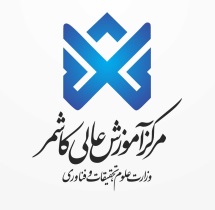 مدیر محترم گروه ................................با سلام و احترام، خواهشمند است در خصوص بررسی درخواست اینجانب                          عضو هیات علمی گروه                      با مشخصات زیر دستور اقدام لازم صادر فرمائید. در ضمن، متعهد می گردم که مقاله فوق در هیچ نشریه یا کنفرانسی ارائه نگردیده است.  مدیر محترم گروه ................................با سلام و احترام، خواهشمند است در خصوص بررسی درخواست اینجانب                          عضو هیات علمی گروه                      با مشخصات زیر دستور اقدام لازم صادر فرمائید. در ضمن، متعهد می گردم که مقاله فوق در هیچ نشریه یا کنفرانسی ارائه نگردیده است.  شرکت در کنفرانس: ارائه مقاله به صورت سخنرانی   یا پوستر                               چاپ مقاله(چکیده مقاله یا کامل) در مجموعه مقالات بدون حضور شرکت در کنفرانس: ارائه مقاله به صورت سخنرانی   یا پوستر                               چاپ مقاله(چکیده مقاله یا کامل) در مجموعه مقالات بدون حضور عنوان مقاله:عنوان مقاله:نام کنفرانس، سطح کنفرانس و شهر برگزار کننده آن:نام کنفرانس، سطح کنفرانس و شهر برگزار کننده آن:تاریخ دقیق برگزاری کنفرانس: شمسی(                                                  )                            میلادی (                                                         )تاریخ دقیق برگزاری کنفرانس: شمسی(                                                  )                            میلادی (                                                         )تعداد دفعات استفاده از گرنت در سال جاری برای شرکت در کنفرانس: یک بار                        دو بار                            استفاده ننموده ام   تعداد دفعات استفاده از گرنت در سال جاری برای شرکت در کنفرانس: یک بار                        دو بار                            استفاده ننموده ام   مدارک مورد نیاز: فرم فراخوان برگزاری کنفرانس              یک نسخه از مقاله                 گواهی پذیرش ارائه مقاله مدارک مورد نیاز: فرم فراخوان برگزاری کنفرانس              یک نسخه از مقاله                 گواهی پذیرش ارائه مقاله درخواست تنخواه: به مبلغ به عدد                                          ریال و به حروف                                                        ریال را دارم.نام و نام خانوادگی و امضا متقاضیمدیر محترم آموزشی و پژوهشیاحتراما، درخواست نامبرده جهت شرکت در کنفرانس فوق در جلسه شورای گروه آموزشی ..............................مورخ ......................... بررسی و بر اساس آئین نامه مربوطه مورد موافقت قرار گرفت                            نگرفت  .                                                                                                                                                                 مدیر گروه آموزشی                                                                                                                                                                    تاریخ/ امضاء  مدیر محترم آموزشی و پژوهشیاحتراما، درخواست نامبرده جهت شرکت در کنفرانس فوق در جلسه شورای گروه آموزشی ..............................مورخ ......................... بررسی و بر اساس آئین نامه مربوطه مورد موافقت قرار گرفت                            نگرفت  .                                                                                                                                                                 مدیر گروه آموزشی                                                                                                                                                                    تاریخ/ امضاء  ریاست محترم مرکزآموزش عالی کاشمر احتراما، درخواست نامبرده در جلسه.......................شورای پژوهشی مرکز..................................................مورخ .....................................بررسی و بر اساس آئین نامه مربوطه مورد موافقت قرار گرفت       نگرفت  .                                                                                                                                                         سرپرست معاونت آموزشی ، پژوهشی و دانشجویی                                                                                                                                                                                         تاریخ/ امضاء   ریاست محترم مرکزآموزش عالی کاشمر احتراما، درخواست نامبرده در جلسه.......................شورای پژوهشی مرکز..................................................مورخ .....................................بررسی و بر اساس آئین نامه مربوطه مورد موافقت قرار گرفت       نگرفت  .                                                                                                                                                         سرپرست معاونت آموزشی ، پژوهشی و دانشجویی                                                                                                                                                                                         تاریخ/ امضاء   کارشناس محترم امور اداری مالیاحتراما، درخواست نامبرده در جلسه........ شورای پژوهشی مرکز مورخ................ بررسی بر اساس آئین نامه مربوطه مورد موافقت قرار گرفت       نگرفت  . خواهشمند است در خصوص صدور حکم ماموریت ایشان، دستور مقتضی صادر فرمائید.                                                                                                                                                                                رئیس مرکز                                                                                                                                                                                تاریخ/ امضاءکارشناس محترم امور اداری مالیاحتراما، درخواست نامبرده در جلسه........ شورای پژوهشی مرکز مورخ................ بررسی بر اساس آئین نامه مربوطه مورد موافقت قرار گرفت       نگرفت  . خواهشمند است در خصوص صدور حکم ماموریت ایشان، دستور مقتضی صادر فرمائید.                                                                                                                                                                                رئیس مرکز                                                                                                                                                                                تاریخ/ امضاءمعاون محترم مالی/ مدیر محترم امور مالی مرکزاحتراما، خواهشمند است مبلغ .......................................................... ریال به عنوان تنخواه به نامبرده پرداخت گردد. همچنین، حکم ماموریت نامبرده مطابق با آیین نامه مربوطه صادر گردد.                                                                                                                                           رئیس مرکز                                                                                                                                                                               تاریخ/ امضاءمعاون محترم مالی/ مدیر محترم امور مالی مرکزاحتراما، خواهشمند است مبلغ .......................................................... ریال به عنوان تنخواه به نامبرده پرداخت گردد. همچنین، حکم ماموریت نامبرده مطابق با آیین نامه مربوطه صادر گردد.                                                                                                                                           رئیس مرکز                                                                                                                                                                               تاریخ/ امضاء